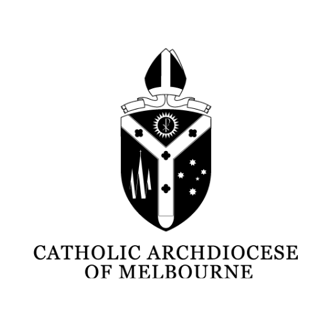 Blessing of Students 
at the Commencement of the University YearCelebrant:	Eternal God,
In you we live, and move, and have our being. In your will we find our purpose, and in your wisdom, we find our joy.Bless the students of our Parish as they commence a new university year. Let them not be troubled about yesterday, nor anxious about tomorrow, but let them live fully this day as your disciples.Strengthen their faith in you and in the talents, you have given them, that they may courageously follow your Spirit and do your will wherever they go.
When doubt and confusion about their purpose surround them, light their way and give them peace in your plan for them. Send your Spirit upon these students and fill them with your wisdom and blessings. Grant that they may devote themselves to their studies and draw ever closer to you, the source of all knowledge.
We ask this through Christ our Lord.